WWestern Australian Marine Act 1982Portfolio:Minister for TransportAgency:Department of TransportWestern Australian Marine Act 19821982/0555 Nov 19821 Jul 1983 (see s. 2 and Gazette 24 Jun 1983 p. 1977)Western Australian Marine Amendment Act 19871987/015 (as amended by 2023/024 Pt. 10 Div. 9)25 Jun 1987Repealed by 2023/024 Pt. 10 Div. 9Western Australian Marine Amendment Act 19901990/035 (as amended by 2023/024 Pt. 10 Div. 10)9 Oct 1990Act other than s. 4(b) & (d), 6‑9, 12 & 21: 9 Jun 1992 (see s. 2 and Gazette 9 Jun 1992 p. 2379); s. 4(b) & 21: 1 Jan 1994 (see s. 2 and Gazette 31 Dec 1993 p. 6861); s. 4(d), 6‑9 & 12: to be proclaimed (see s. 2)Financial Administration Legislation Amendment Act 1993 s. 111993/00627 Aug 19931 Jul 1993 (see s. 2(1))Acts Amendment (Department of Transport) Act 1993 Pt. 151993/04720 Dec 19931 Jan 1994 (see s. 2 and Gazette 31 Dec 1993 p. 6861)Acts Amendment (Public Sector Management) Act 1994 s. 191994/03229 Jun 19941 Oct 1994 (see s. 2 and Gazette 30 Sep 1994 p. 4948)Acts Amendment (Fines, Penalties and Infringement Notices) Act 1994 Pt. 211994/09223 Dec 19941 Jan 1995 (see s. 2(1) and Gazette 30 Dec 1994 p. 7211)Sentencing (Consequential Provisions) Act 1995 Pt. 83 & s. 1471995/07816 Jan 19964 Nov 1996 (see s. 2 and Gazette 25 Oct 1996 p. 5632)Financial Legislation Amendment Act 1996 s. 641996/04925 Oct 199625 Oct 1996 (see s. 2(1))Statutes (Repeals and Minor Amendments) Act 1997 s. 1301997/05715 Dec 199715 Dec 1997 (see s. 2(1))Reprinted as at 28 Jan 2000 (not including 1987/015 & 1990/035 s. 4(d), 6‑9 & 12)Reprinted as at 28 Jan 2000 (not including 1987/015 & 1990/035 s. 4(d), 6‑9 & 12)Reprinted as at 28 Jan 2000 (not including 1987/015 & 1990/035 s. 4(d), 6‑9 & 12)Reprinted as at 28 Jan 2000 (not including 1987/015 & 1990/035 s. 4(d), 6‑9 & 12)Statutes (Repeals and Minor Amendments) Act 2003 s. 1302003/07415 Dec 200315 Dec 2003 (see s. 2)Dangerous Goods Safety Act 2004 s. 702004/00710 Jun 20041 Mar 2008 (see s. 2 and Gazette 29 Feb 2008 p. 669)Courts Legislation Amendment and Repeal Act 2004 s. 1412004/05923 Nov 20041 May 2005 (see s. 2 and Gazette 31 Dec 2004 p. 7128)State Administrative Tribunal (Conferral of Jurisdiction) Amendment and Repeal Act 2004 Pt. 2 Div. 1352004/05524 Nov 20041 Jan 2005 (see s. 2 and Gazette 31 Dec 2004 p. 7130)Criminal Procedure and Appeals (Consequential and Other Provisions) Act 2004 s. 802004/08416 Dec 20042 May 2005 (see s. 2 and Gazette 31 Dec 2004 p. 7129 (correction in Gazette 7 Jan 2005 p. 53))Reprint 2 as at 2 Dec 2005 (not including 1987/015, 1990/035 s. 4(d), 6‑9 & 12 & 2004/007)Reprint 2 as at 2 Dec 2005 (not including 1987/015, 1990/035 s. 4(d), 6‑9 & 12 & 2004/007)Reprint 2 as at 2 Dec 2005 (not including 1987/015, 1990/035 s. 4(d), 6‑9 & 12 & 2004/007)Reprint 2 as at 2 Dec 2005 (not including 1987/015, 1990/035 s. 4(d), 6‑9 & 12 & 2004/007)Financial Legislation Amendment and Repeal Act 2006 s. 42006/07721 Dec 20061 Feb 2007 (see s. 2(1) and Gazette 19 Jan 2007 p. 137)Statutes (Repeals and Miscellaneous Amendments) Act 2009 s. 1372009/00821 May 200922 May 2009 (see s. 2(b))Standardisation of Formatting Act 2010 s. 42010/01928 Jun 201011 Sep 2010 (see s. 2(b) and Gazette 10 Sep 2010 p. 4341)Personal Property Securities (Consequential Repeals and Amendments) Act 2011 Pt. 12 Div. 72011/0424 Oct 201130 Jan 2012 (see s. 2(c) & Cwlth Legislative Instrument No. F2011L02397 cl. 5 registered 21 Nov 2011)Reprint 3 as at 27 Jul 2012 (correction in Gazette 26 Jul 2013 p. 3354)Reprint 3 as at 27 Jul 2012 (correction in Gazette 26 Jul 2013 p. 3354)Reprint 3 as at 27 Jul 2012 (correction in Gazette 26 Jul 2013 p. 3354)Reprint 3 as at 27 Jul 2012 (correction in Gazette 26 Jul 2013 p. 3354)Aquatic Resources Management Act 2016 s. 3762016/05329 Nov 2016To be proclaimed (see s. 2(b))Ports Legislation Amendment Act 2019 Pt. 82019/00226 Feb 201927 Feb 2019 (see s. 2(b))Marine Safety (Domestic Commercial Vessel National Law Application) Act 2023 Pt. 92023/02424 Oct 2023Pt. 9 (s. 36‑38, 39(2)‑(7), 40‑43, 45, 47‑53, 55, 57‑68, 71, 75, 77, 81‑84, 87‑89, 91‑94 & 96‑100): 21 Dec 2023 (see s. 2(b) and SL 2023/203 cl. 2(a));s. 39(1), 44, 46, 54, 56, 69, 70, 72‑74, 76, 78‑80, 85, 86, 90 & 95: to be proclaimed (see s. 2(b))Western Australian Marine Amendment Act 2023 Pt. 22023/03111 Dec 2023Pt. 2 (s. 3‑6, 9‑13, 14(1), 23(1) & (3), 24(2), 25 & 27): 21 Dec 2023 (see s. 2(c) and SL 2023/202 cl. 2 & SL 2023/203 cl. 2(b));s. 7, 8, 14(2), 15‑22, 23(2) & (4)‑(6), 24(1) & 26: to be proclaimed (see s. 2(c))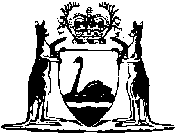 